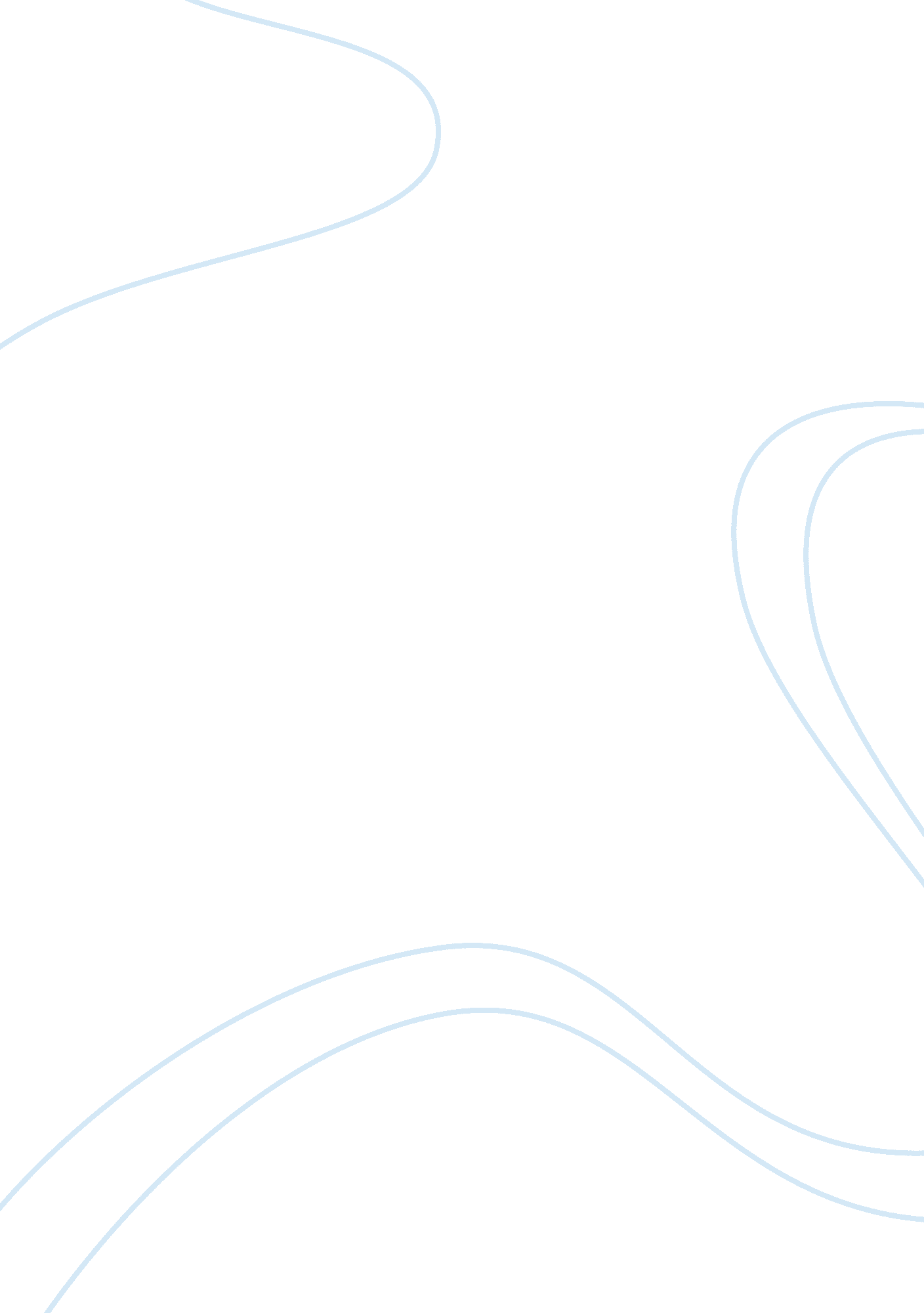 Political profile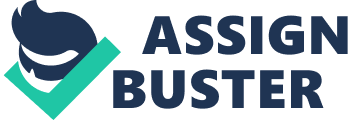 Luis Munoz september 27, 2010 I was born in Chicago, IL on December 26, 1992. I have lived in Cicero for almost all of my seventeen years, and I have attended public schools since kindergarten. I enjoy listening and playing music, mostly Christian rock and worship music. Some of my favorite bands are Hillsong United, David Crowder Band, Newsboys, and Steven Curtis Chapman. This past week I was able to go to the All-State Arena to see David Crowder and Steven Curtis Chapman live in concert. I also enjoy playing music and I hope that omeday I will have a future in music or as an Evangelist. I'm planning on a four year Christian college; however I still don't know which one I will attend. I declare myself a Republican because I agree with their philosophy on Abortion because I believe that aborting a baby is a form of murder. I strongly believe that the rights of the unborn should be protected; if a woman doesn't want the child she should put it up for adoption and at least give it a chance at life, instead of robbing the child of life. I also strongly agree with their philosophy on Gay Marriage because I believe that only a man and woman can be Joined in marriage together. If we allow Gay Marriage in our country I believe we will pervert the meaning of marriage, and I would not want my future children to live in a world where they think its 0k for a man and a man or a woman and a woman to Join in marriage. Lastly, I also agree strongly in their philosophy on Redistribution of Wealth because I'm a firm believer that if you work hard to earn the money your making you shouldn't be forced to give or help thers. I believe that if people are forced to give, then people who were lazy there entire life would learn nothing from there past mistakes. I have no doubt in my mind about the three issues I spoke about in the second paragraph. I strongly disagree with abortion because I believe it's morally wrong, I honestly believe it's a silent holocaust that our government is currently taking part of. I believe without a doubt that we were created by a God who loves us and I know he makes no mistake. With that in mind how on earth can we kill a baby that is innocent, hy should the child have to pay for the mistakes of others? Although someone might object that in the situation of a girl being raped she should have the choice to abort the child or not, I still believe that she shouldn't. It is very unfortunate that young girls get raped but I think that it's even more unfortunate when that girl gets an abortion out of hatred because of what happened to her. She takes it out on an innocent baby who did nothing wrong, and ultimate she becomes Just as heartless as the man who raped her. Another topic is Gay Marriage; in my honest opinion I believe that this is also morally wrong because if God wanted the same sex to be married then God wouldVe made it possible for two men or two women to reproduce. However, as we all know it's Just not possible and it never will be. Lastly, I strongly have the right to choose weather or not they want to help others out. If the government raises taxes to force the wealthy to help the poor it'll Just make the poor more lazy and they will never learn from there past mistakes. 